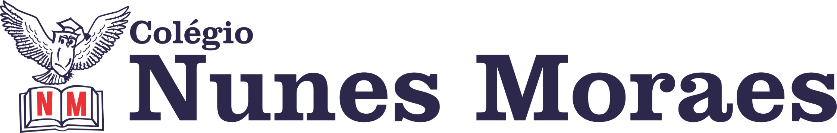 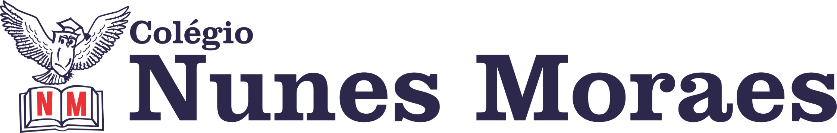 DIA: 4 DE FEVEREIRO DE 2021 - 3°ANO E.F1ª AULA   -Ensino Fundamental I: 3º ano – Componente curricular: Língua Portuguesa.Produção textual – Livro Práticas de Produção textual.Capítulo 2: Foto-diária. Páginas: 8 a 10.Objetivos de conhecimento: Produção de texto – Foto-diário. Aprendizagens essenciais: Planejar e produzir foto-diário considerando a formatação própria desses textos.Link da videoaula: https://youtu.be/knIxqZf8XR4ROTEIRO DA AULAHora da leitura: Realizar a leitura do questionário e do texto modelo de Foto-diário. Págs.: 8 e 9;Conheça o gênero: Questionário para ser respondido sobre o texto. Pág.: 10;Explore a estrutura: Observar as principais características do gênero textual. Pág.: 10;Tempo para concluir a atividade de sala e tirar dúvidas com a professora.2ª AULA   -Ensino Fundamental I: 3º ano – Componente curricular: Língua Portuguesa.Produção textual – Livro Práticas de Produção textual.Capítulo 2: Foto-diária. Páginas: 11 / 61 e 63. (ANEXO 2)Objetivos de conhecimento: Produção de texto – Foto-diário. Aprendizagens essenciais: Planejar e produzir foto-diário considerando a formatação própria desses textos.Link da videoaula: https://youtu.be/N5Ma5rYAo7AROTEIRO DA AULAPrática textual: Planejar, produzir e avaliar sua foto-diário de acordo com as orientações. Pág.: 11;Produção textual: Explicação de como produzir o texto (verificar anexo 2). Págs.: 11, 61 e 63;Tempo para concluir a atividade de sala e tirar dúvidas com a professora.3ª AULA   -Ensino Fundamental I: 3º ano – Componente curricular: História.Capítulo 2: Espaço doméstico, o lugar em que eu moro. Págs.: 26 a 28.Objetivos de conhecimento: O que é espaço doméstico.Aprendizagens essenciais: Identificar as diferenças entre o espaço doméstico, os espaços públicos e as áreas de conservação ambiental, compreendendo a importância dessa distinção.Link da videoaula: https://youtu.be/DHjlClNJq-oROTEIRO DA AULAAbertura do capítulo 2 - Espaço doméstico, o lugar em que eu moro - : leitura e explicação sobre o texto de abertura e atividade proposta. Pág.: 26 a 28;Tempo para concluir a atividade de sala e tirar dúvidas com a professora.4ª AULA   -Ensino Fundamental I: 3º ano – Componente curricular: Geografia.Capítulo 1: Em cada lugar uma paisagem! Pág.: 104 e 107.Objetivos de conhecimento: Em cada lugar uma paisagem.Aprendizagens essenciais: Explicar como os processos naturais atuam na mudança das paisagens.Link da videoaula: https://youtu.be/MRWRIV_Mou0ROTEIRO DA AULAAtividade de sala: – Explore seus conhecimentos - : leitura e explicação a atividade proposta e conclusão do capítulo 1. Págs.: 104 e 107;Tempo para concluir a atividade de sala e tirar dúvidas com a professora.Boa semana e bons estudos!